АДМИНИСТРАЦИЯ СЕЛЬСКОГО ПОСЕЛЕНИЯ«УСТЬ-НАРИНЗОРСКОЕ»МУНИЦИПАЛЬНОГО РАЙОНА «СРЕТЕНСКИЙ РАЙОН»  П О С Т А Н О В Л Е Н И Е   20 февраля   2023  года                                                                 № 4                                            село Усть-НаринзорО первоочередных мерах по подготовке к пожароопасному сезону      2023 года  на территории сельского поселения «Усть-Наринзорское»В соответствии с федеральными  законами  от 21 декабря 1994 года №69 ФЗ «О пожарной безопасности»  и  от 21 декабря 1994 года №68 –ФЗ «О защите населения и территорий от чрезвычайных ситуаций природного и техногенного характера», учитывая решение Комиссии по предупреждению и ликвидации чрезвычайных ситуаций и обеспечению пожарной безопасности Сретенского района (протокол №5 от 06.02.2023 года), на основании Устава сельского поселения «Усть-Наринзорское», Администрация сельского поселения «Усть-Наринзорское»ПОСТАНОВЛЯЕТ:                                                                                                                         1.Разработать и утвердить паспорт населенного пункта, подверженных угрозе лесных пожаров до 22 февраля  2023 года – ответственный Глава администрации сельского  поселения «Усть-Наринзорское». 2. Главе сельского поселения «Усть-Наринзорское» провести сходы граждан по вопросам пожарной безопасности во всех населенных пунктах  до 05.04.2023 года.3 Рекомендовать Директору  ООО «Агрофирма Сретенская»(со сходом снежного покрова)  проведение очистки сельскохозяйственных угодий без отжигов, путем опашки.  4.Директору МОУ «Усть-Наринзорская ООШ» рекомендовать  в течение учебного года  проведение   профилактической работы, классных часов  с учащимися о поведении  в быту, бережному отношению к лесу.5.Главе Администрации  создать резерв запаса ГСМ для проведения работ, связанных с локализацией и ликвидацией пожаров в срок до 01.03.2023 года.6. Машинистам водонапорных башен иметь постоянный запас воды в пожарной емкости.7. Главе сельского поселения «Усть-Наринзорское»  до 10.03.2023 года заключить договор  со  Сретенской ЦРБ о вакцинации и проведению медицинского осмотра членов ДПД.  Вакцинацию провести на базе ФАП села Усть-Наринзор.8. До 05.04.2023 года провести подворный обход жителей села по пожарным мероприятиям, с вручением памяток под роспись. Ответственный специалист сельского поселения  «Усть-Наринзорское»9. При возникновении чрезвычайной ситуации организовать круглосуточное дежурство и установить дежурные номера телефонов:35-1-56  Бочкарников А.Ю. Глава  сельского поселения «Усть-Наринзорское»35-1-35-Глава поселения Бочкарников А.Ю. / домашний/35-1-03- Корнилова Е.В. директор  ООО «Агрофирма Сретенская»  /домашний/10. Настоящее Постановление обнародовать на информационном стенде  и официальном сайте Администрации сельского поселения  «Усть-Наринзорское»  11. Настоящее постановление вступает в законную силу после официального опубликования (обнародования) в порядке, установленном Уставом сельского поселения «Усть-Наринзорское»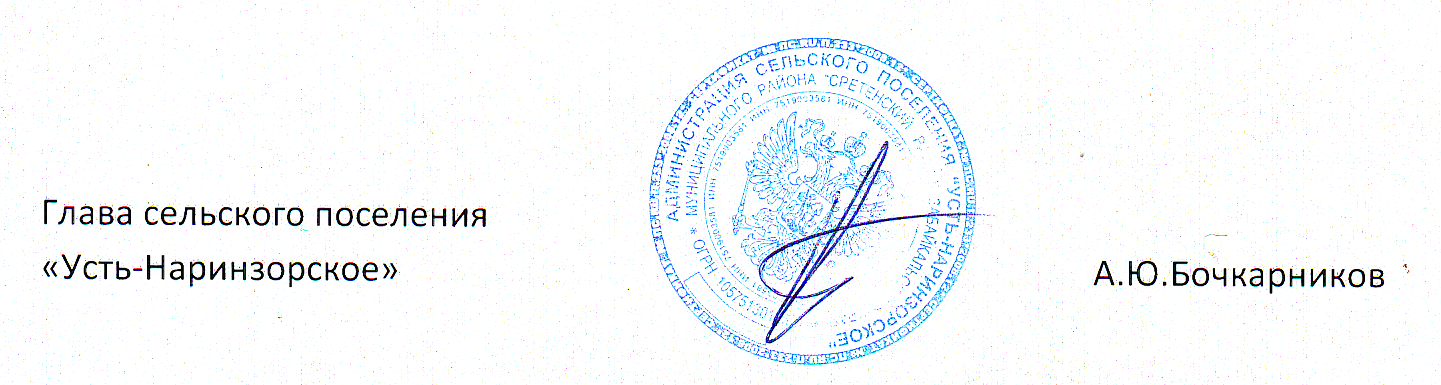 